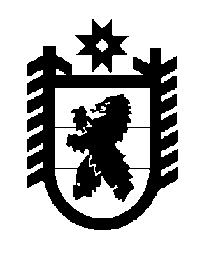 Российская Федерация Республика Карелия    ПРАВИТЕЛЬСТВО РЕСПУБЛИКИ КАРЕЛИЯРАСПОРЯЖЕНИЕот 16 марта 2015 года № 160р-Пг. Петрозаводск Внести в состав комиссии по обеспечению устойчивости развития экономики Республики Карелия и разработке мероприятий по смягчению последствий международных санкций в условиях нестабильной финансово-экономической ситуации, образованной распоряжением Правительства Республики Карелия от 21 января 2015 года № 32р-П, изменение, включив в него Гнетову Е.Г. – Уполномоченного по защите прав предпринимателей в Республике Карелия (по согласованию).           ГлаваРеспублики  Карелия                                                             А.П. Худилайнен